          							Martes 24 de Marzo.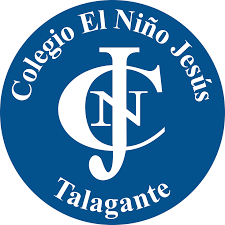 Objetivo Aprendizaje: Comunicar la posición de objetos y personas respecto de un punto u objeto de referencia, empleando conceptos de ubicación (arriba/abajo).1.- Refuerzo del concepto espacial Arriba/Abajo.Observar, escuchar y participar de la canción  https://www.youtube.com/watch?v=xiDYpPb7uic (copiar y pegar el link en youtube)2.-  Colorea los que están debajo de la mesa.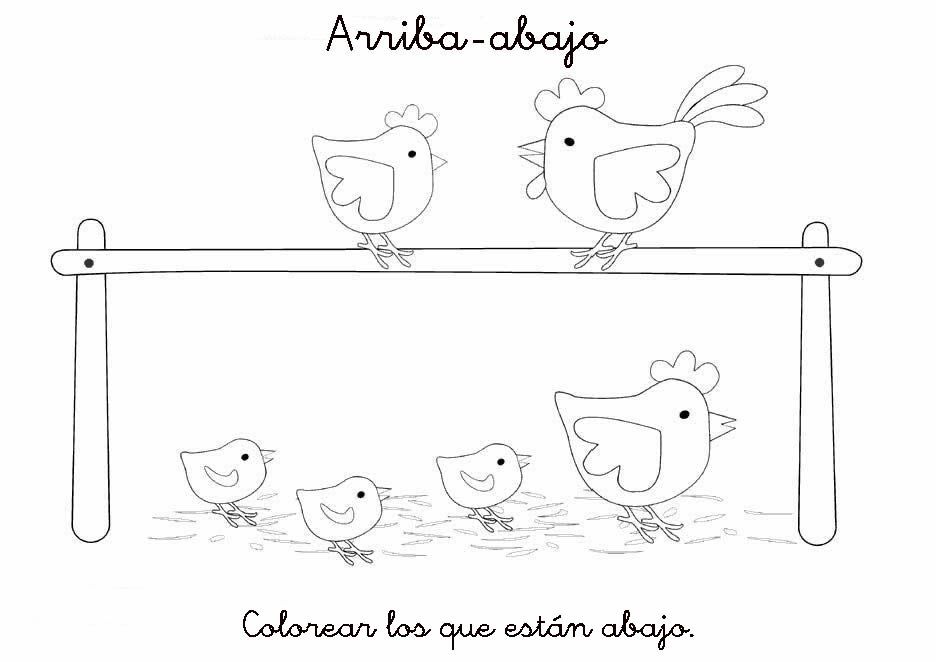 Nombre: _______________________________________________________________________